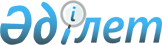 Маңғыстау облысы бойынша қоршаған ортаны ластағаны үшін 2007 жылға 
арналған төлемдердің ставкалары туралыМаңғыстау облыстық мәслихатының 2006 жылғы 29 қарашадағы N 18/335 шешiмi. Маңғыстау облыстық әділет Департаментінде 2006 жылғы 26 желтоқсанда N 1960 тіркелді



      "Салық және бюджетке төленетін басқа да міндетті төлемдер туралы (Салық Кодексі)" Қазақстан Республикасы 
 Кодексінің 
 462-бабына, "Қазақстан Республикасындағы жергілікті мемлекеттік басқару туралы" Қазақстан Республикасы 
 Заңының 
 6-бабы 5-тармағына және "Қоршаған ортаны қорғау туралы" Қазақстан Республикасы 
 Заңының 
 10-бабына сәйкес облыстық мәслихат 

ШЕШІМ ЕТТІ: 





      1. Маңғыстау облысы бойынша қоршаған ортаны ластағаны үшін 2007 жылға арналған төлемдердің ставкалары облыстағы қоршаған ортаны қорғау жөніндегі өкілетті орган - Маңғыстау облыстық аумақтық қоршаған ортаны қорғау басқармасы жасаған есептеулердің негізінде бекітілсін (NN 1, 2 қосымшалар).




      2. Осы шешім 2007 жылдың 1 қаңтарынан бастап қолданысқа енгізіледі.

      

Төрағалық етуші,




      облыстық мәслихат хатшысы





Облыстық мәслихаттың    



2006 жылғы 29 қарашадағы   



N 18/335 шешіміне 1-қосымша 


Маңғыстау облысы бойынша қоршаған ортаны ластағаны




үшін 2007 жылға арналған төлемдердің ставкалары


      * - қоршаған ортаны басқару жүйелерінің ИСО 14001 стандартына сәйкес сертификатталған жылу электр станциялары және қазандықтарға ластағыш заттар үшін төлем төмендетілген - 0,12 коэффициенті қолданылады;



      ** - айыппұл санкциясын салу үшін төлем;



      *** - төлем ставкасы қоршаған ортаны қорғау министрлігінің 2006 жылдың 04 қазанында бекітілген "Қоршаған ортаны ластағаны үшін 2007 жылға арналған төлемдердің базалық ставкаларын бекіту туралы" N 295-П 
 бұйрығынан 
, ҚР Әділет министрлігінде 01.11.06 ж. N 4443 болып тіркелген, алынған.



      Ескерту: 

"Қошқар Ата" қалдықтар қоймасының су деңгейін қалыпты ұстауға қолданылатын ақпа сулардың төгінділері үшін нөлдік ставка қолданылады. 




Облыстық мәслихаттың      



2006 жылғы 29 қарашадағы    



N 18/335 шешіміне 2-қосымша  


Маңғыстау облысы бойынша қоршаған ортаны ластағаны




үшін 2007 жылы мұнай-газ саласы кәсіпорындары




төлейтін қосымша ставкалар


					© 2012. Қазақстан Республикасы Әділет министрлігінің «Қазақстан Республикасының Заңнама және құқықтық ақпарат институты» ШЖҚ РМК
				
N 

Көрсеткіштер

Өлшем бірлігі 



(тонна)

Нормативтік төлем



(теңге)

1.

Атмосфераға стационарлық көздерден шығарылған ластағыш заттар*

Шартты белгілер

1477,0

2.

Қоршаған ортаға төгілген ластағыш заттар:

2.

су нысандарына төгілген ластағыш заттар

Шартты т.

21815,0

2.

булану, сүзу алаңдарындағы төгінділер

Шартты т.

9358,0

2.

құрамдас бөлігі белгісіз ақпа сулар төгіндісі**

м


3



28,0

3.

Атмосфераға жылжымалы көздерден шығарылған ластағыш заттар:

3.

этильденбеген бензин үшін

Физ.т.

507,0

3.

дизельдік отын үшін

Физ. Т.

406,0

3.

сұйытылған газ

Физ.т.

340,0

4.

Өндірістік және тұтыну қалдықтарын полигондарға, рұқсат етілген күл-қоқыс үйінділері мен арнаулы бөлінген орындарға орналастыру:

4.

аса қауіпті қалдықтар - 1 сынып

Физ.т.

12120,0

4.

жоғары қауіпті қалдықтар - 2 сынып

Физ.т.

6060,0

4.

орташа қауіпті қалдықтар - 3 сынып

Физ.т.

1515,0

4.

қауіптілігі аз қалдықтар -  4 сынып

Физ.т.

757,0

4.

усыз қалдықтар -  5 сынып

Физ.т.

378,0

5.

Қайта өңдейтін технологиясы жоқ, қоршаған ортаға радиоактивті қалдықтарды орналастыру:

трансуранды қалдықтар

ГБК

1010,0

альфа-радиоактивті қалдықтар

ГБК

505,0

бета-радиоактивті қалдықтар

ГБК

50,0

ампульді (жабық) радиоактивті көздер***

ГБК

505,0

N

Көрсеткіштер

Өлшем бірлігі



(тонна)

Нормативтік төлем



(теңге)

1.

Газ алауларын жағудан атмосфераға  ластағыш заттардың таралуы

Шартты т.

27620, 0

2.

Өндіріс қалдықтары мен қоқыстарды полигондарға, рұқсат етілген және арнайы бөлінген жерлерге орналастыру:

бұрғылау жұмыстарының қалдықтары

Физ. т.

3540,0

қара металл сынықтары

Физ. т.

 3540, 0

мазут төгіліп, топырақтың бүлінуі

Физ. т.

7080,0

мұнай қалдықтары 

Физ. т.

14160,0

АСПО

Физ. т.

28340,0

шикі мұнай

Физ. т.

56640,0

шамалы радиоактивті қалдықтар

Физ. т.

105500,0
